Проект «ЗОЖ»Актуальность проекта:Фраза «Здоровый образ жизни» слышна буквально на каждом шагу? Сегодня эта тема интересует всех.   Известно, что навыки здорового образа жизни  формируется с детства. Вот почему с правилами здорового образа жизни важно знакомить с раннего детства.  Конечно, нужно заинтересовать , увлечь ребенка и сделать это лучше всего в игре. Для реализации данного направления был разработан проект “ ЗОЖ!” для работы с детьми  старше-подготовительного к школе возраста и их родителями.Гипотеза проекта.Гипотезой проекта явились предположения о том, что у детей старшего дошкольного возраста возможно качественно повысить представления о культуре здоровья и здоровом образе жизни.Цель проекта: сформировать у детей старшего дошкольного возраста основ здорового образа жизни.Задачи проекта:Изучить и проанализировать представления детей о здоровом образе жизни.2.Отобрать методический материал, современные технологии, методы и приемы по здоровому образу жизни.3.Развивать у детей желание заниматься спортом.4.Заинтересовать родителей укреплять здоровый образ жизни в семье.5.Воспитывать осознанное отношение к своему здоровью.Этапы проекта:Подготовительный.Постановка проблемы, определение цели и задач работы. Активизировать интерес детей к здоровью человека и своему собственному.Подбор методической литературы, дидактических игр, иллюстрированного материала по данной проблеме.Привлечение внимания родителей к проблеме оздоровительной работы с детьми.Основной.Использование разработанных мероприятий в работе с детьми.Организация работы с родителями.Заключительный.Родительское собрание в нетрадиционной форме(вместе  с детьми) на тему «Здоровая семья-здоровый ребенок.»Участники проекта:Дети 6-7 лет, родители, воспитатели.(группа Звездочки)Тип проекта: творческий.Срок реализации: краткосрочный.(10-14 марта 2020 г.)Вид проекта: познавательно - творческий.Продукт проектной деятельности.Тематический  план  Недели здоровья (приложение 1).Стенгазета «ЗОЖ».Анкета  для  родителей «Растём здоровыми» (приложение 2).Фотоальбом «Наши полезные привычки».Выставка поделок из пластелина « Герои сказок занимаются спортом»Выставка  детских рисунков « Мы со спортом крепко  дружим».Информационный материал в родительские уголки: папки–передвижки «Подвижные игры - залог здоровья малышей», «Здоровый образ жизни детей»Коллажы «Полезные продукты на столе». « Витамины на столе».Выставка «Зимние виды спорта», «Летние виды спорта».Нетрадиционное физкультурное оборудование.Родительское собрание в нетрадиционной форме (совместно с детьми) «Здоровая семья-здоровый ребенок.»(конспект собрания)(приложение 3)ПЛАН РЕАЛИЗАЦИИ ПРОЕКТА:I этап1.Анкетирование детей и родителей 2.Подбор методической литературы, бесед, загадок, стихов, пословиц, песен, дидактических игр, иллюстрированного материала.3.Рассматривание альбомов «Виды спорта»; «Азбука здоровья».(оформление выставки «Зимние виды спорта», «Летние видыспорта».4.Чтение и обсуждение произведений по теме.5.Подбор подвижных игр в группе и на воздухе.(для проведения «Веселых стартов»)6.Подбор наглядного материала и консультаций для родителей.II этап1.Беседа с детьми « Мое здоровье» 2.Беседа «Зачем нужны витамины?» 3.Игровая ситуация « Как защититься от микробов?» 4.Дидактическая игра «Полезные продукты» 5.Беседа «Зачем людям спорт?» 6.Составление детьми описательных рассказов «Мой любимый вид спорта»7.Организация выставки рисунков в группе « Виды спорта»8.Подвижные игры, эстафеты на участке.(Веселые старты)9.Загадки про спорт и здоровый образ жизни.10. Чтение и заучивание пословиц и поговорок о спорте и здоровом образе жизни 11.Чтение произведений  по теме.12.Прослушивание песни А. Добронравова, Н.Пахмутовой «Трус не играет в хоккей».13.Консультации для родителей 14.Участие родителей в нетрадиционном родительском собрании «Здоровая семья-здоровый ребенок».Приложение 1Тематический план «Недели здоровья».Приложение 2Анкета для родителейУважаемые родители!Сейчас большое внимание уделяется в детских садах формированию здорового образа жизни. В анкете мы предлагаем вам ответить на вопросы, связанные с этой проблемой. На вопросы дается несколько вариантов ответов, нужно обозначить тот вариант, который больше всего соответствует действительности (по мнению родителей).1. Что вы подразумеваете под «здоровым образом жизни»?________________________________.2. Считаете ли вы свой образ жизни здоровым, почему?- да_____________,- нет____________.- не знаю3. Что мешает вам вести здоровый образ жизни?- недостаток времени;- низкая зарплата:- недостаток знаний:- другие причины (указать)_____________________.4. Закаляетесь ли вы или ваши члены семьи?-да:- нет:- иногда.5.Проводите ли вы совместный семейный активный досуг (турпоходы, прогулки и т.д.)- да;- нет;- иногда.6.Что, на ваш взгляд, является основной причиной заболеваний вашего ребенка?- неудовлетворительное медицинское обслуживание;- плохое материальное положение в семье;- неблагоприятные экологические условия;- недостаток знаний в вопросах сохранения здоровья;- другие причины (указать)________________.7. Ваши предложения для улучшения работы по формированию здорового образа жизни в дошкольном образовательном учреждении _______________.Опросник для детей.Ребята, что такое «здоровье»?Что нужно делать, чтобы быть здоровым?Вы с родителями занимаетесь спортом?Знаете ли вы виды спорта?Какой вид спорта ваш любимый?Если бы вы(ты) был(и) спортсменом (а)(и),каким видом спорта ты(вы) занимались?Ты(вы) считаешь(ете) нужно заниматься спортом?8.Быть здоровым – это хорошо.Почему? Приложение 3Родительское собрание в нетрадиционной форме в детском саду на тему: ЗОЖ«Здоровая семья – здоровый ребёнок» - родительское собрание в нетрадиционной форме

Формы работы с родителями постоянно меняются. Традиционные формы работы, в которых главное место отводилось сообщениям, докладам, утратили свое значение из-за малой эффективности, недостаточной обратной связи. Все шире используются новые, активные формы, позволяющие вовлечь родителей в процесс обучения, развития и познания собственного ребенка. Этим и интересны родительские собрания в нетрадиционной форме.

Форма проведения: игровой практикум.

Цель собрания: пропаганда здорового образа жизни. 

Задачи: 
* формировать представление о ЗОЖ;
*сохранять и укреплять физическое и психическое здоровье дошкольников;
*помочь родителям и детям ощутить радость, удовольствие от совместной деятельности.Ход мероприятия

Ведущий 


Добрый вечер, уважаемые родители, тема нашей встречи «Здоровая семья – здоровый ребёнок». Родители должны знать о ЗОЖ, соблюдать его, стремиться к нему. И тогда наши дети будут здоровыми, крепкими, радостными.

Ведущий (воспитатель): Как укрепить здоровье детей, избежать болезней? Эти вопросы волнуют и вас родителей, и нас, педагогов, так как все мы хотим, чтобы наши дети не болели, год от года становились здоровее, сильнее, вырастали и отправлялись в большую жизнь, не только «умненькими и благоразумненькими», как говорил папа Карло, но и здоровыми и закалёнными. 
Есть ли ключи к решению этой задачи? Да! Медицина давно пришла к выводу: это здоровый образ жизни и соблюдение его составляющих.(демонстрация плаката)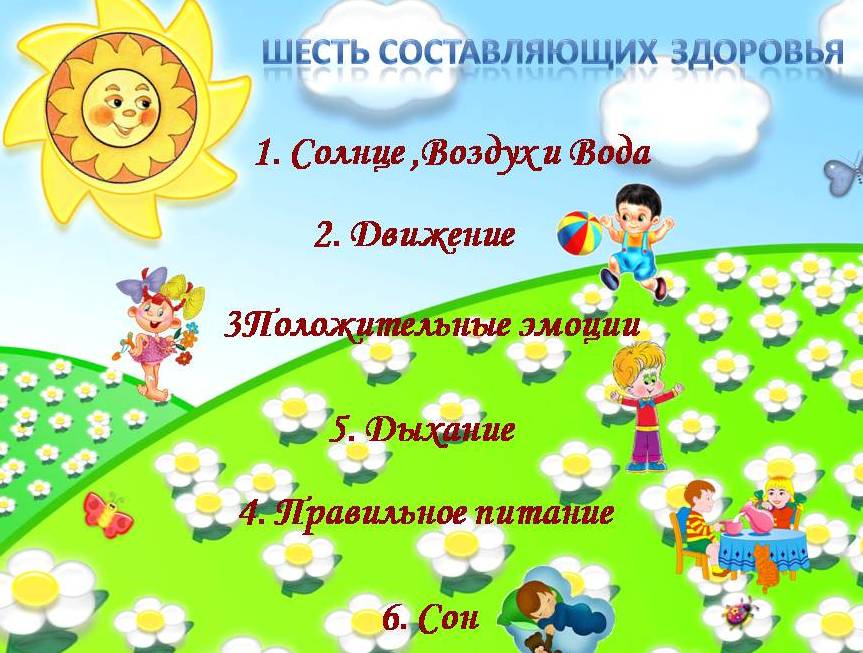 Начнем наше собрание с небольшой разминки «Закончи пословицу» Чистота-залог (здоровья)  Здоровье дороже(золота)Чисто жить –(здоровы быть)Здоровье в порядке-спасибо зарядке)В здоровом теле-(здоровый дух)Если хочешь быть здоров-)закаляйся).
Итак, начнём с закаливания, как профилактики заболеваний.

Блиц-опрос родителей:

а) Проводите ли Вы закаливающие процедуры?
б) Какие виды закаливания применяете и считаете наиболее приемлемыми?
в) Какой вид закаливания вызывает у Вас сомнение? Почему?

Обобщение. Вывод ясен: если вы хотите видеть своего ребёнка здоровым, надо постоянно, каждодневно уделять время для закаливающих процедур.Демонстрация закаливающих процедур в ДОУ (фото)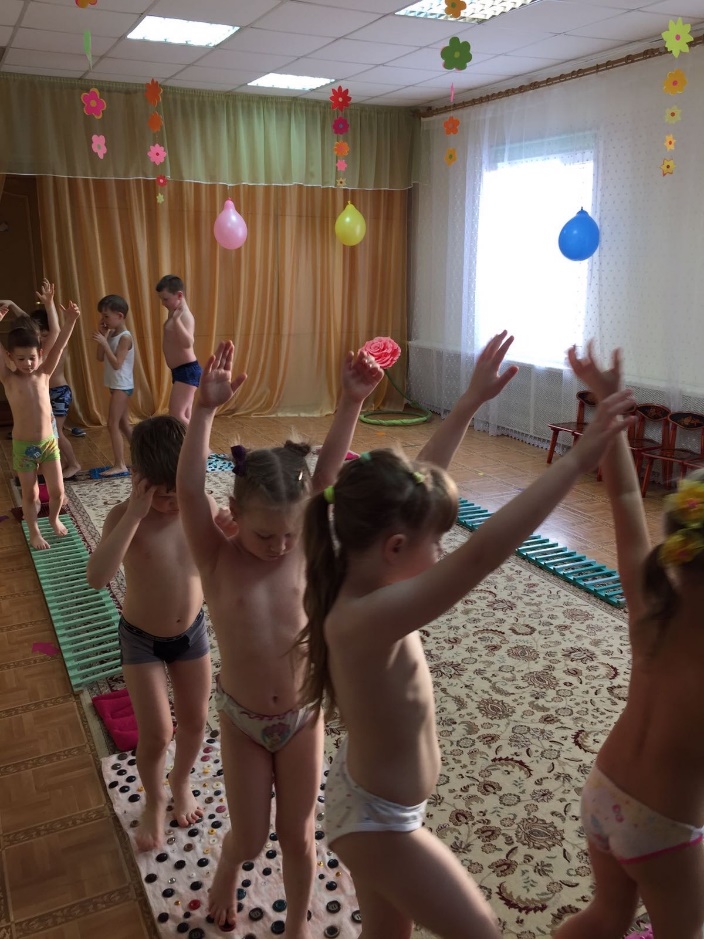 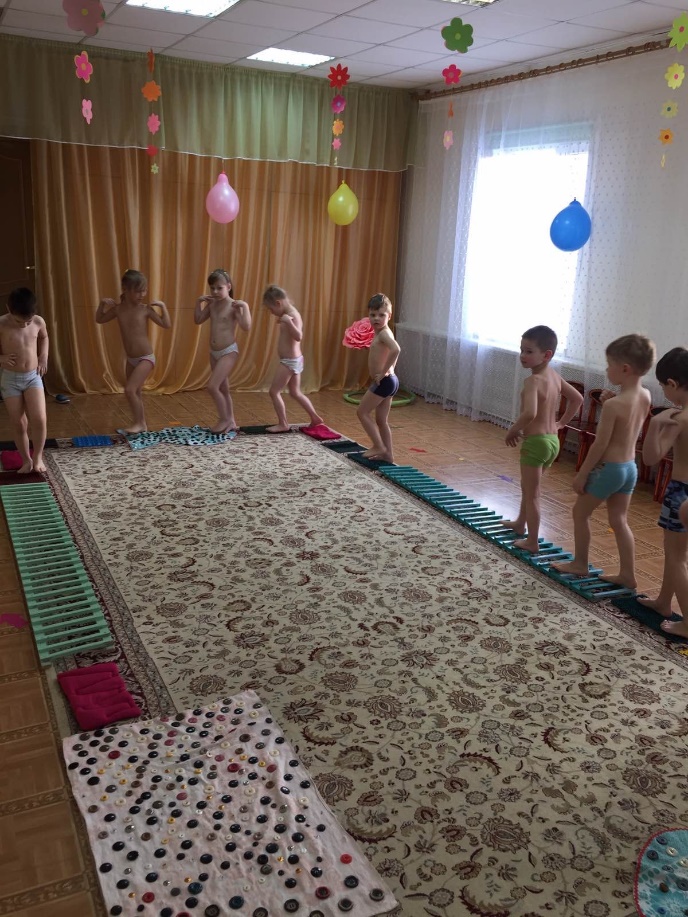 

Я вижу, дети загрустили от наших теоретических вопросов… Поэтому я хочу им загадать загадку.

Загадка: Лечит маленьких детей,
Лечит птичек и зверей.
Сквозь очки свои глядит
Добрый доктор…… (Айболит)

Дети: Айболит!
Ведущий: Крикнем громко и дружнее: Айболит, приди скорее!

(Дети кричат - появляется Айболит)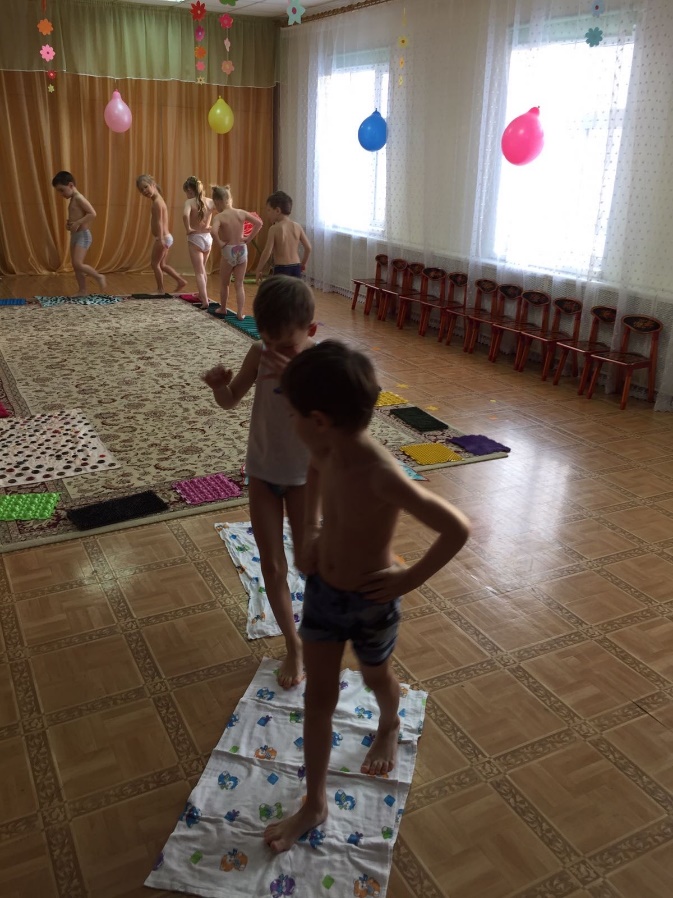 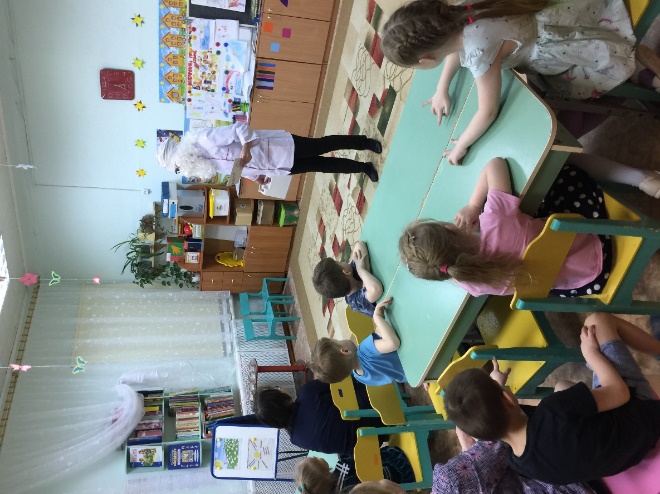 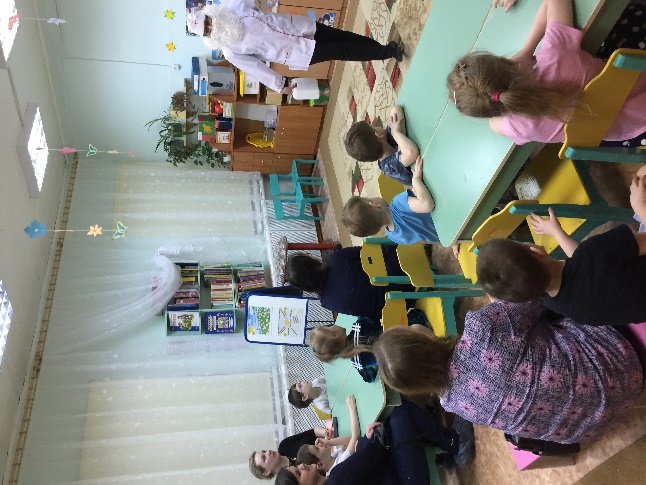 
Айболит: - Здравствуйте дети и взрослые! 
- Ребята, у вас никто не болеет?
Дети: - Нет!
Айболит: - Расскажите мне, что вы делаете, чтобы не болеть? 

(ответы детей)

Айболит: - Ребята, какие вы молодцы, сколько всего делаете, чтобы не болеть: перечисляет, что сказали дети…

Айболит: Ребята, у меня есть друг воробей, послушайте, что с ним случилось:
Воробей скакал по лужам.
И теперь лежит простужен.
Он лежит в своём гнезде.
И лекарства там везде…
Рядом капли и микстура.
У него температура.

Айболит: - Ребята, а вы знаете, что нельзя делать на прогулке, чтобы не заболеть?

(Ответы детей)

Айболит: - Правильно ребята, нельзя есть снег, мочить ноги осенью, перегреваться на солнышке летом, нужно одеваться по погоде. Какие вы молодцы! Всё знаете!
Беседа о пользе прогулок.

Айболит: - Ребята, а вы знаете, что свежий воздух полезен и взрослым и детям?

Свежий воздух благотворно влияет на организм человека. Ежедневные прогулки могут и должны быть эффективным методом закаливания, так как потребность растущего организма в кислороде более чем в 2 раза превышает таковую у взрослых. 
Под влиянием воздушных ванн не только повышается тонус нервной, дыхательной и пищеварительной систем, но и возрастает количество эритроцитов и гемоглобина в крови.
Хорошо сочетать прогулки со спортивными и подвижными играми. Дети должны гулять не менее двух раз в день по 1 -2 часа, а летом - неограниченно.

 Ребята, и тогда вы будете всегда такие красивые, румяные, сильные!





Воспитатель - А сейчас, мамы и папы, мы с удовольствием вам покажем, как мы делаем зарядку, а кто хочет - присоединяйтесь к нам.

(совместно с детьми и родителями выполняют комплекс утренней гимнастики)Веселая зарядка под музыку.
Воспитатель: Сколько должен двигаться здоровый ребёнок в течение дня? Я вам представлю небольшую статистику…
*Оказывается, ребёнку необходимо делать в день не менее 1000 движений.
*Именно движения делает ребёнка выносливым, ловким, сообразительным.
*Это способствует умственному и физическому развитию.
*Сон ребёнка должен быть не менее 10 - 11 часов.
Часто родителей раздражает чрезмерно двигательная активность детей. Не спешите с запретами, помните, что движение является биологической потребностью растущего организма.
Как сделать, чтобы ребёнок хотел двигаться?
Прежде всего, создайте условия! В распоряжении малыша должны быть разнообразные игрушки, пособия: (каталки, машины, ящики и коробочки, дорожки из клеёнки, надувные брёвна, мячи, велосипед, лыжи, коньки, ролики…). Движения требуют пространства. Выделите в комнате место, где малыш может свободно двигаться.
Необходимо делать вместе с детьми утреннюю гимнастику, так же проводить специальные занятия, привлечь ребёнка к участию в подвижных играх. 

Выходит Айболит.Предлагаю родителям вместе с детьми сделать игровой массаж биологически акативных точек(при систематическом и правильном применении он дает хорошие результаты профилактики ОРЗ.Массаж биологически активных точек «Снеговик»

(профилактика ОРЗ)
Раз – рука, два – рука (Вытягивают вперёд поочерёдно руки). 
Лепим мы снеговика (Имитируют лепку снежков).
Три-четыре, три-четыре, (Поглаживают ладонями шею). 
Нарисуем рот пошире (Рисуют рот).
Пять – найдём морковь для носа (Кулачки растирают крылья носа).
Угольки найдём для глаз (Поглаживают веки).
Шесть – наденем шляпу косо (Приставляют ладони колбу «козырьком» и растирают лоб).
Пусть смеётся он у нас (Растягивают рот). 
Семь и восемь, семь и восемь (Потирают ладошки.
Мы плясать его попросим (Поглаживают колени ладошками). 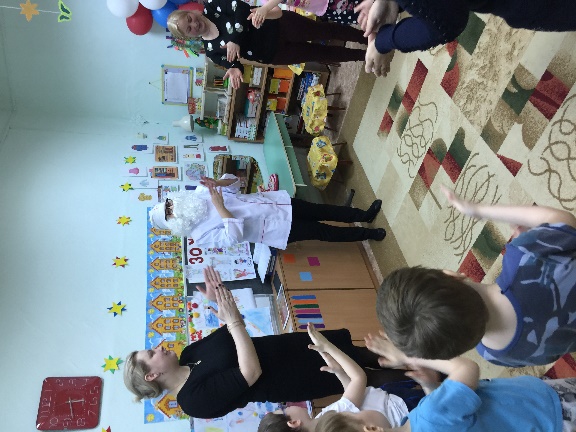 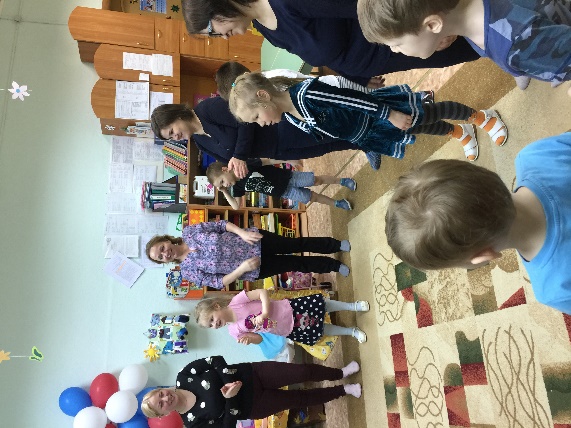 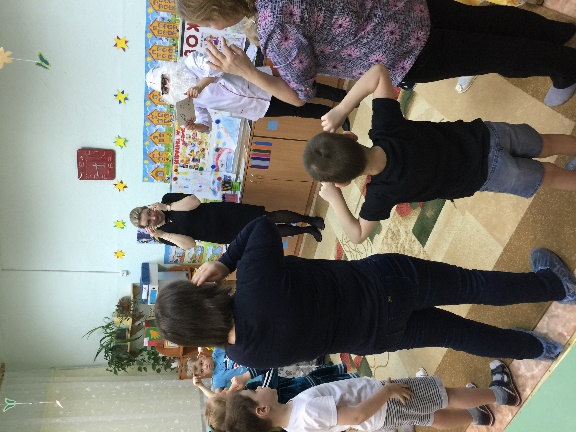 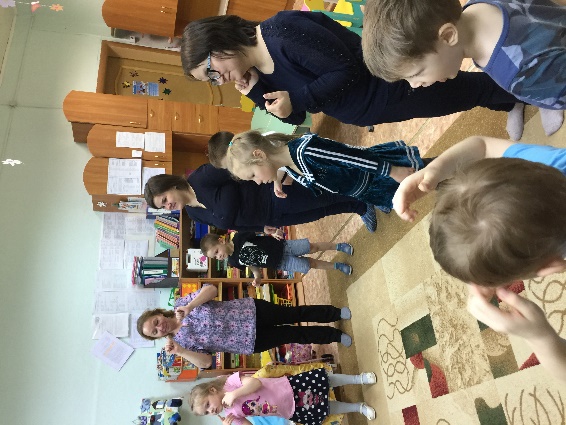 
Воспитатель- Практические упражнения с родителями по дыхательной гимнастике.
Цель этих упражнений: профилактика простудных заболеваний.

Упражнение: «Бульканье» - В стакан с водой, наполненной на треть, вставлена соломка, глубокий длинный выдох в трубочку; получается долгий, булькающий звук. Упражнение повторяется 2 - 3 раза.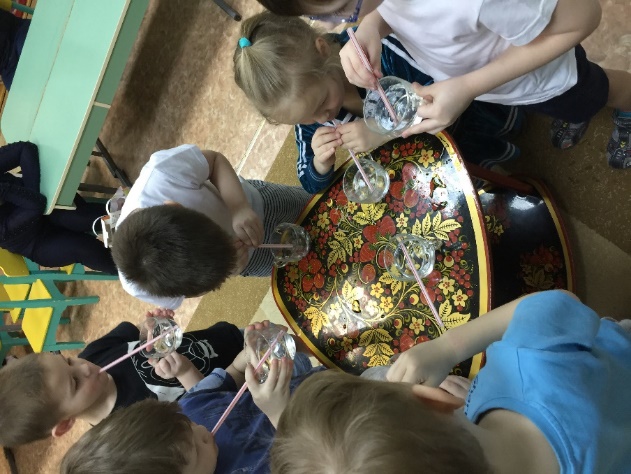 
Упражнение: «Шарик» - (имитируется надувание шарика). Широко разводят руки в стороны, и глубоко вдохнув, выдыхают воздух - «Ф - Ф - Ф», затем имитируют звук воздуха, выдыхающего из лопнувшего шарика: губы вытягивают «трубочкой» и приносят «Ш-ш-ш». (Упражнение повторяется 2 - 3 раза).

Упражнение: «Кто громче» - (упражнение очень эффективно при насморке)…
Губы сомкнуть, указательный палец правой руки положить на боковую сторону носу плашмя, плотно прижимая правое крыло носа. Глубоко вздохнуть, левой половиной носа (рот закрыт) и произносить (выдыхая) - «М - М - М». (Упражнение повторить, прижимая левое крыло носа)АйболитЧтобы выглядеть здоровымНужно сильно постараться .Ешьте овощи и фрукты,В них так много витаминов.Что полезно для здоровья и для сил необходимо.Лишь здоровое питание-вот ,что вам необходимо.Я принес с собой интересные игры и предлагаю родителям вместе с детьми поиграть в них(Друзья Витаминки)  после игры Айболит уходит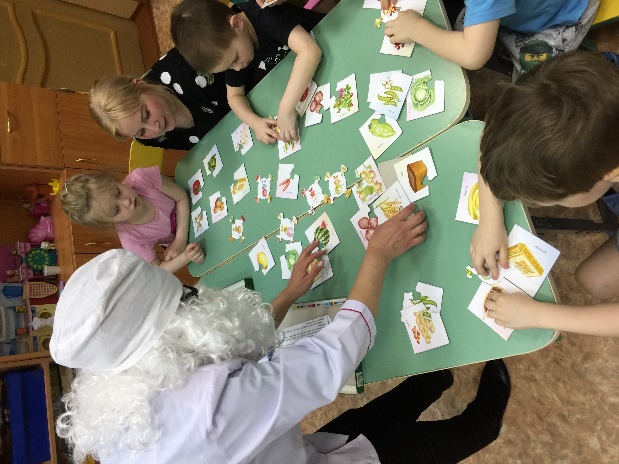 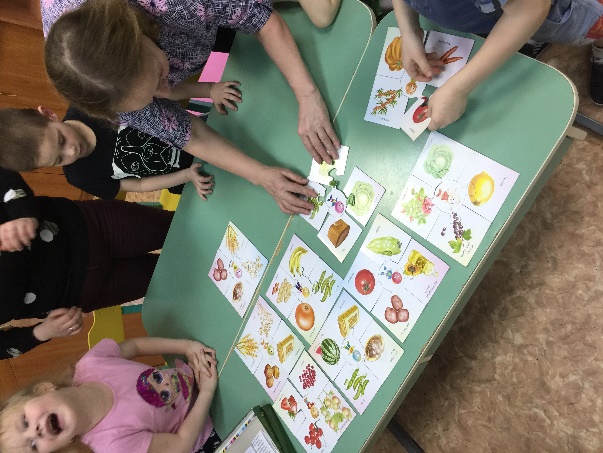 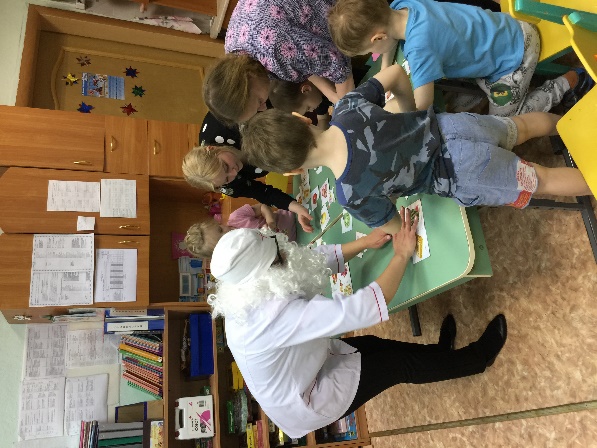 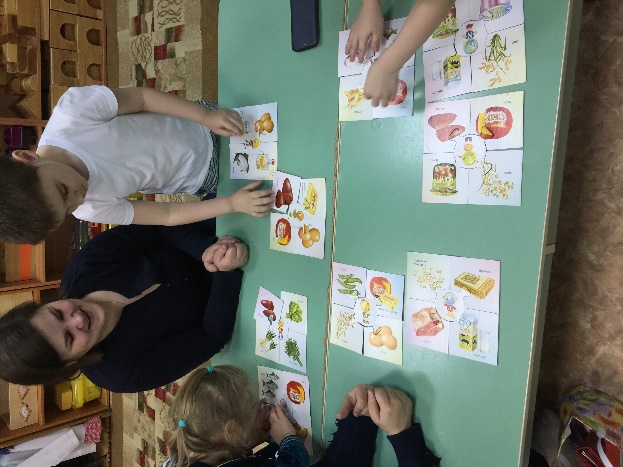 Воспитатель-А сейчас мы предлагаем каждому родителю вместе со своим ребенком нарисовать Солнышко Здоровья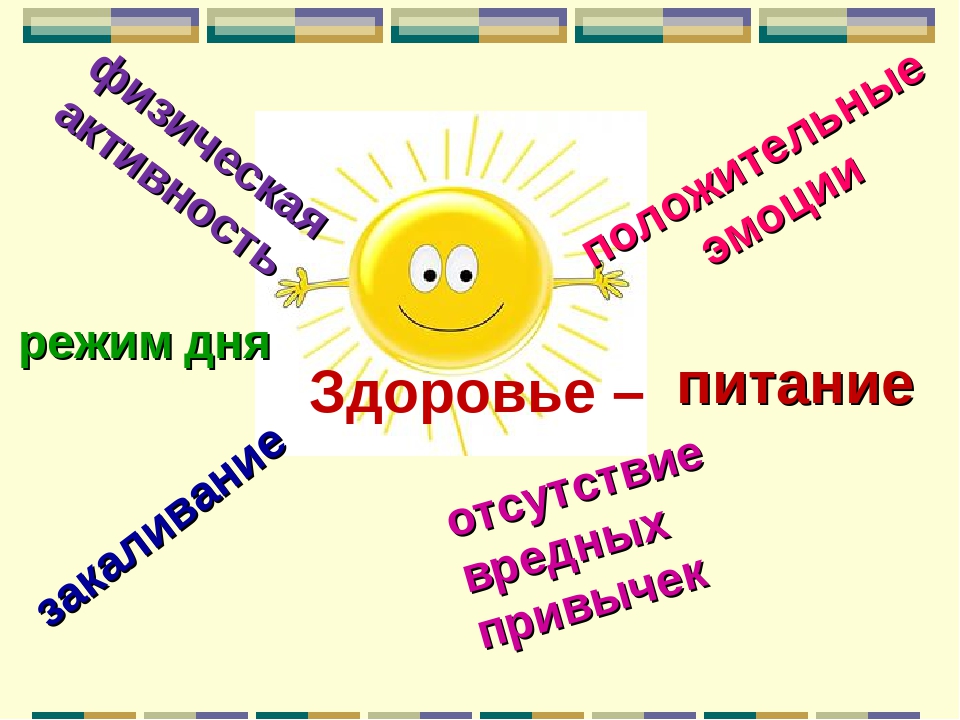 У всех будут разные солнышки ,но что то их будет обьединять(в конце выставка солнышек)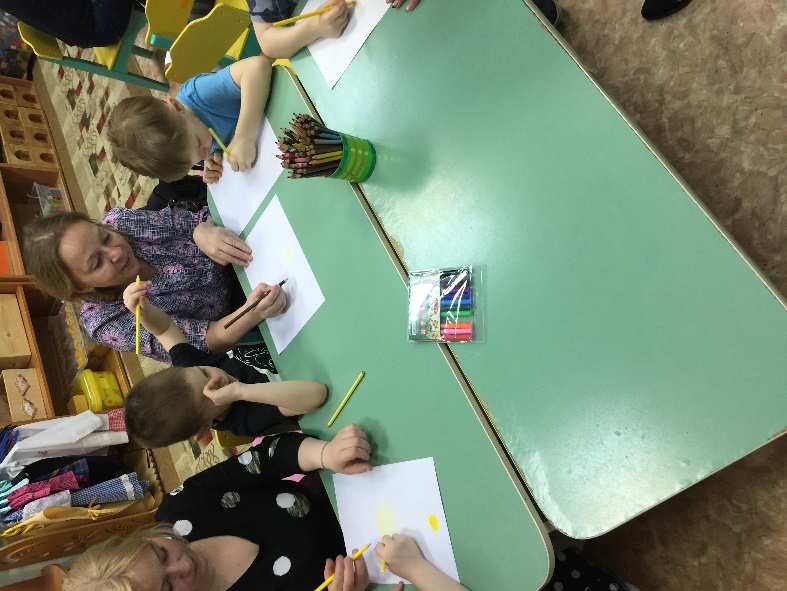 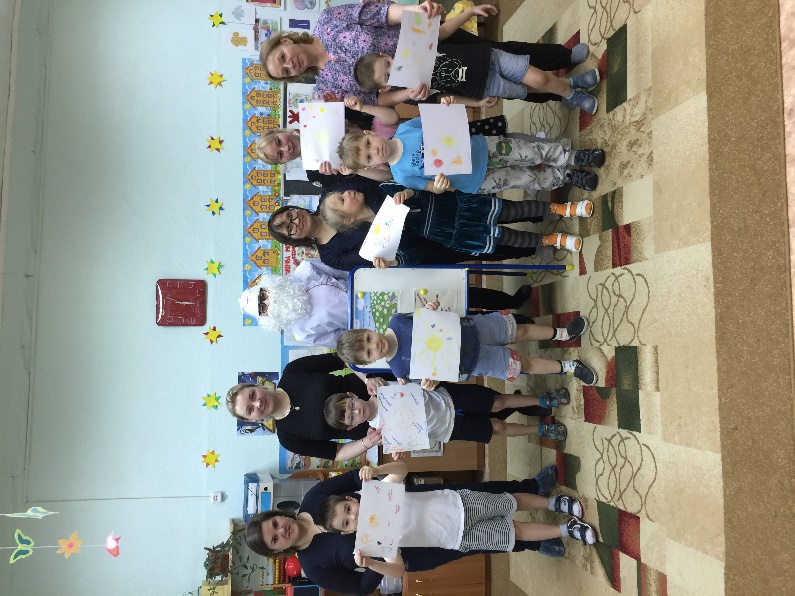 Итоговые слова ведущего:
Каждый день жизни ребенка должен быть началом укрепления его здоровья. Помните об этом уважаемые взрослые. Если мы регулярно занимаемся физкультурой и спортом, соблюдаем режим, правила гигиены, сбалансировано питаемся, то и дети, глядя на нас, систематически будут делать утреннюю зарядку, заниматься физкультурой и спортивными играми, вести ЗОЖ.

Здоровый образ жизни не является чем-то сложно выполнимым, просто будьте логичны в своих поступках и решениях по отношению к режиму ребенкаВ конце  нашего собрания мы дарим вам на память небольшие буклеты о ЗОЖ.До свидания,до новых встреч.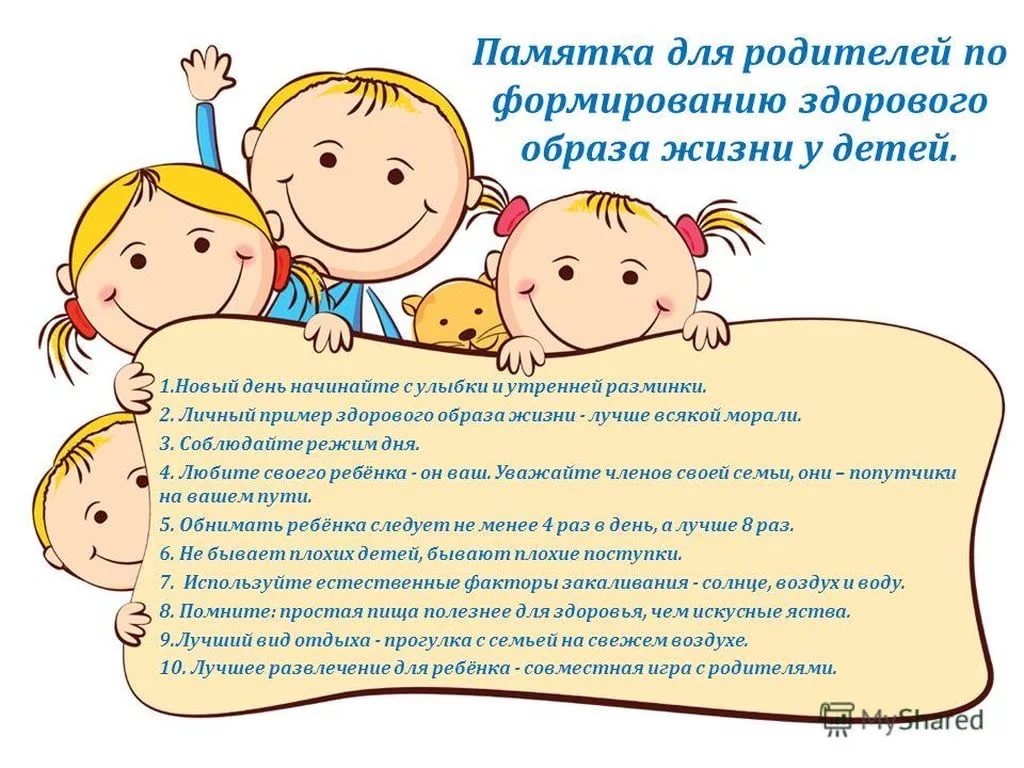 Фотоматериалы проекта ЗОЖ« Веселые старты»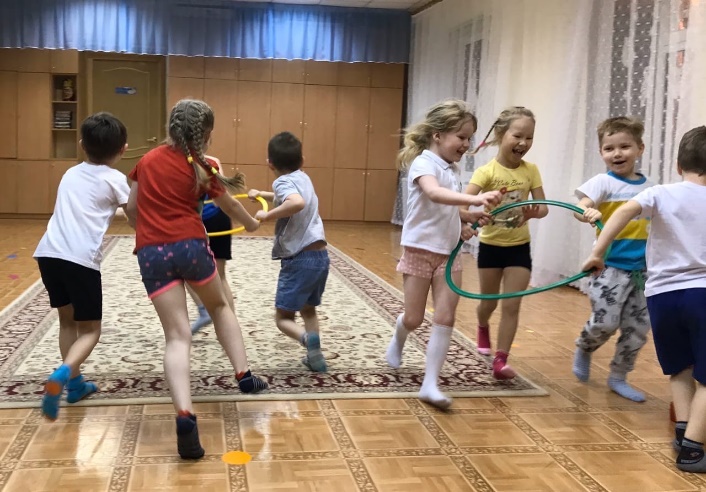 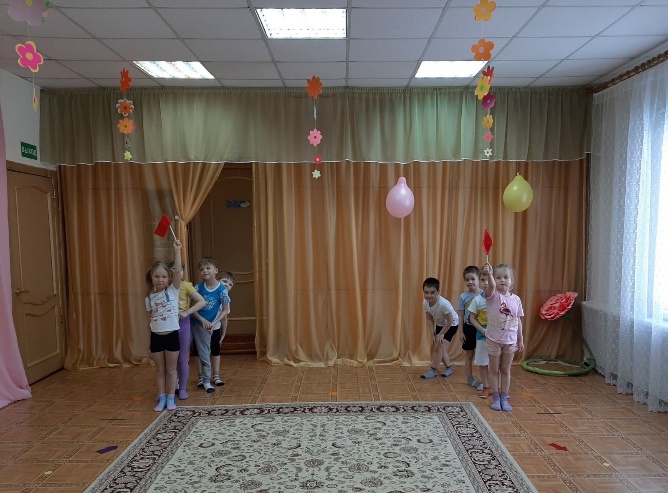 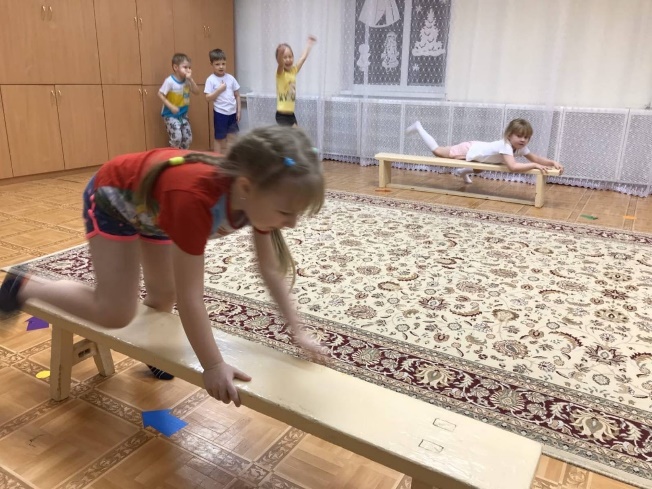 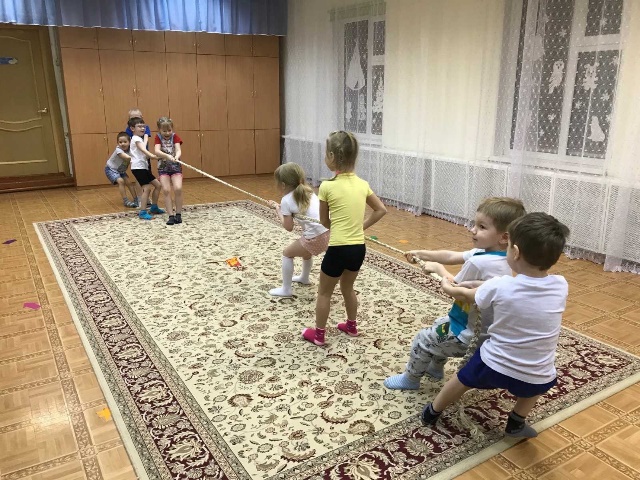 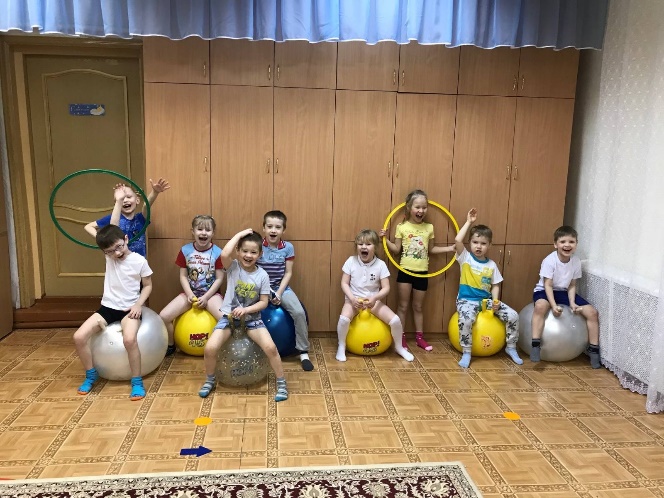 Выставки «Зимние виды спорта» «Летние виды спорта»  «Мы со спортом крепко дружим»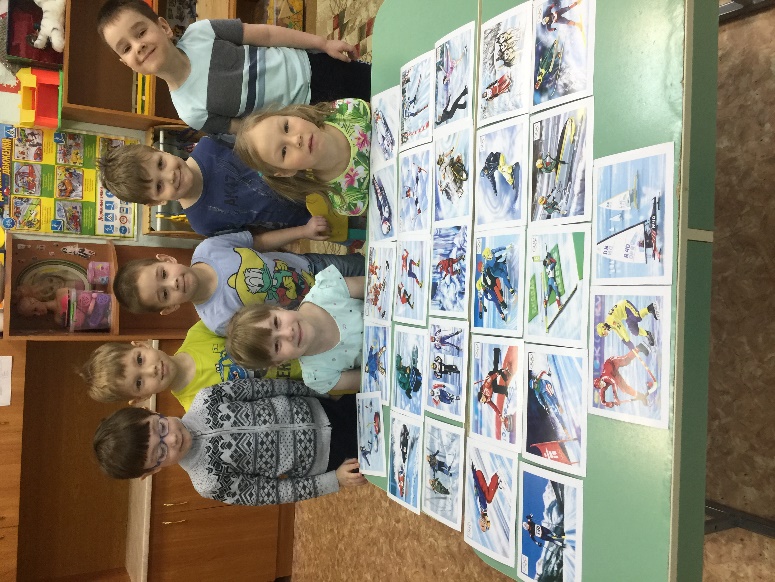 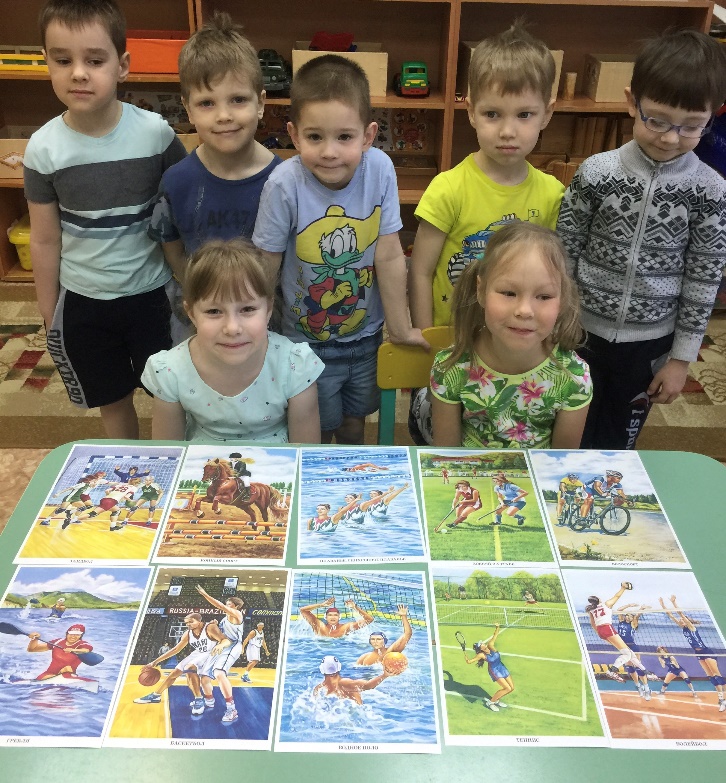 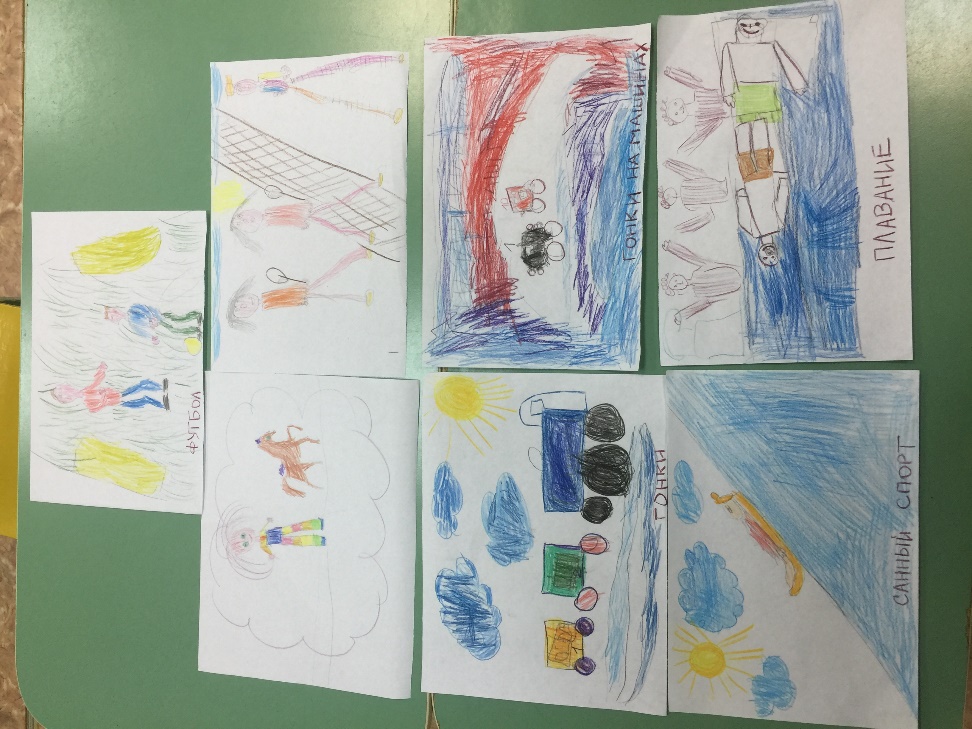 Сюжетно ролевые игры «Магазин полезных продуктов» « Врачи на страже здоровья»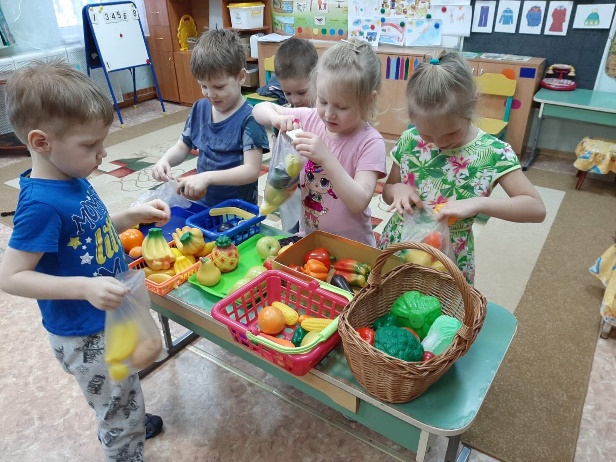 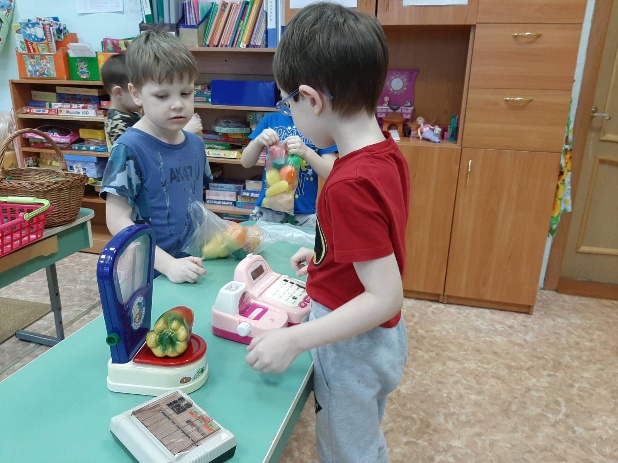 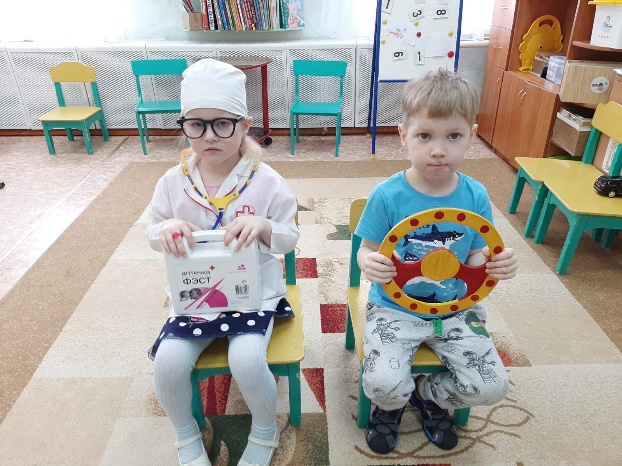 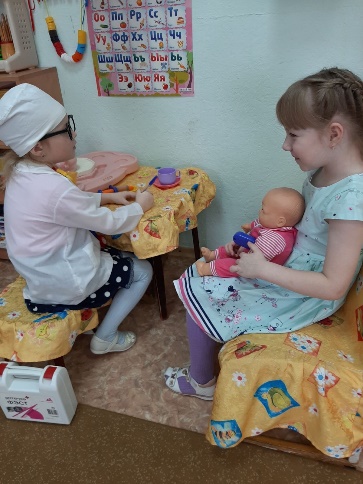 Игра «Разрезные картинки», лепка «Герои сказок занимаются спортом» стенгазета ЗОЖ,фотоальбом «Наши полезные привычки»,коллаж « Витамины на столе»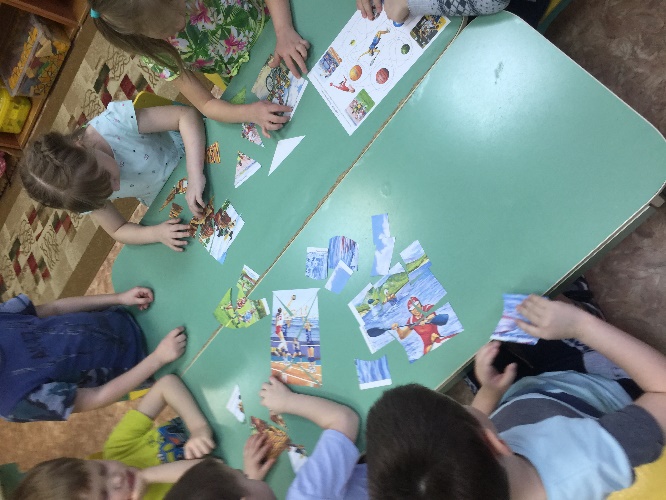 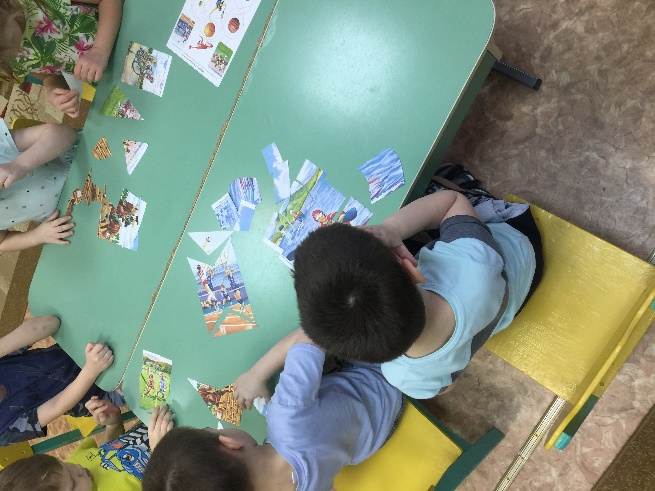 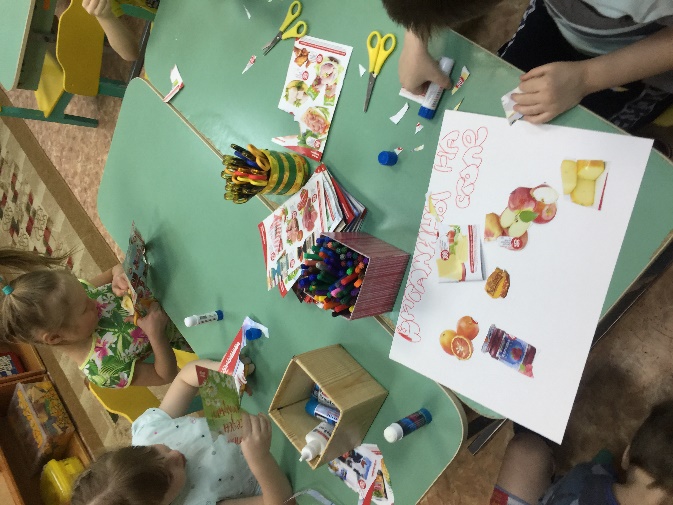 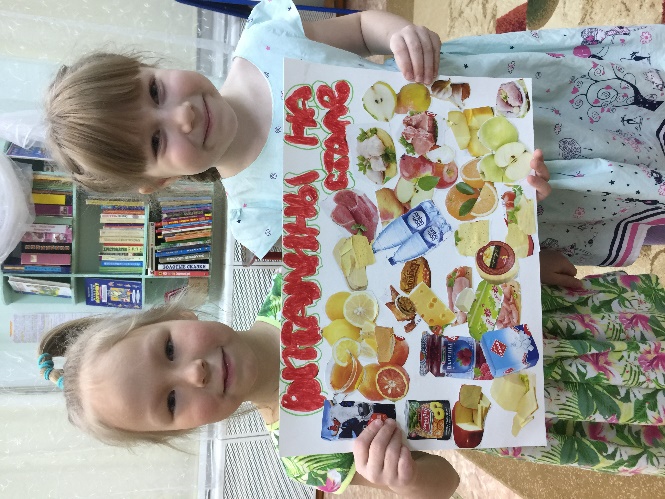 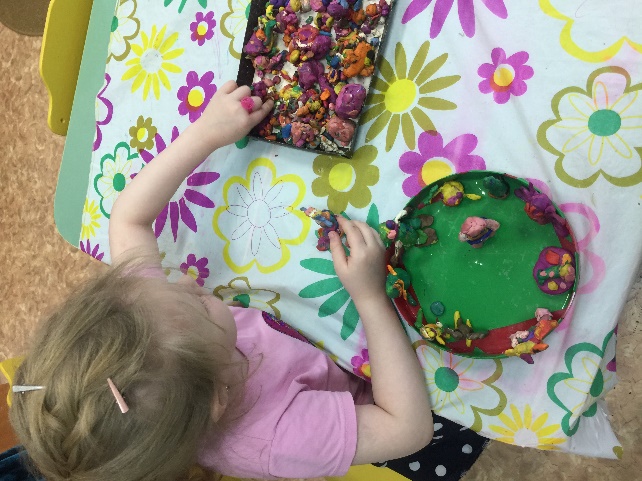 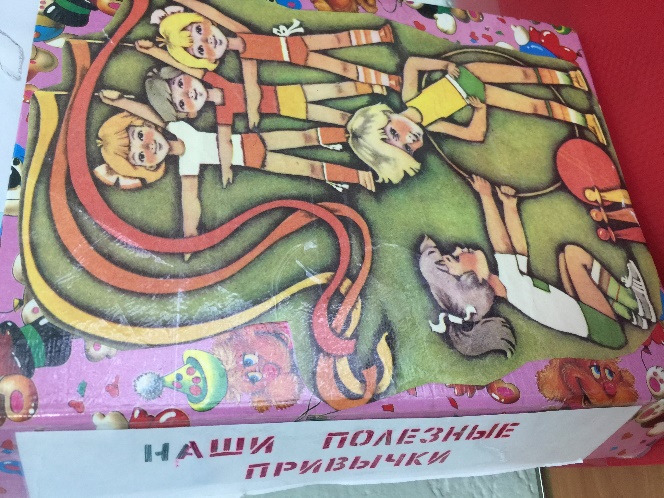 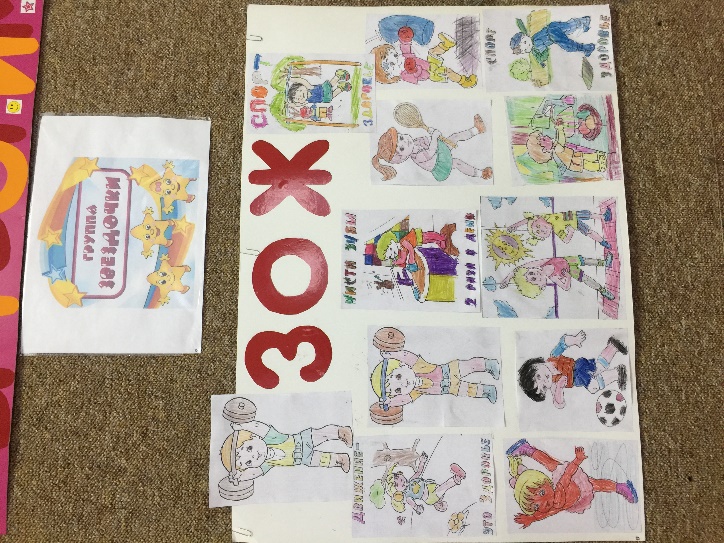 Нетрадиционное физическое оборудование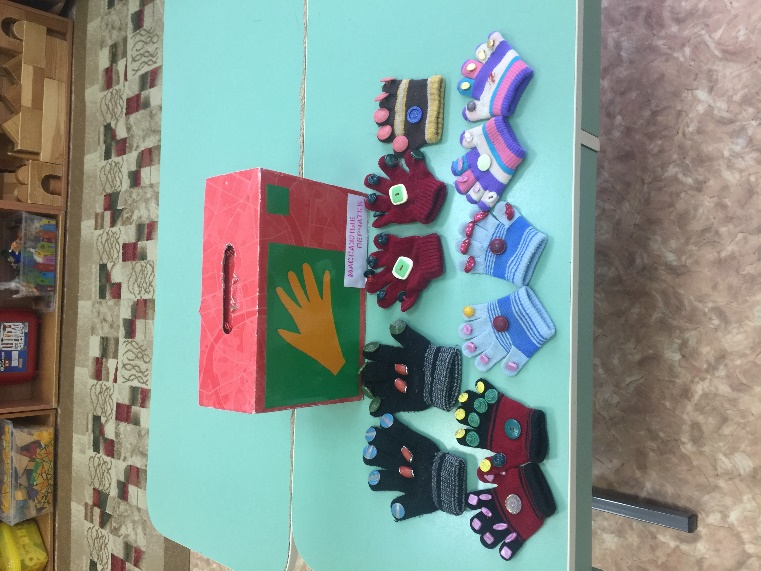 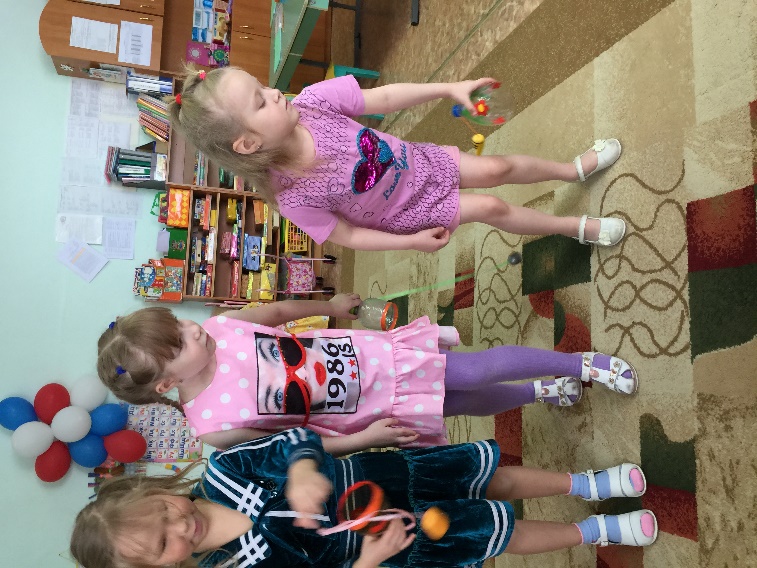 Игры на свежем воздухе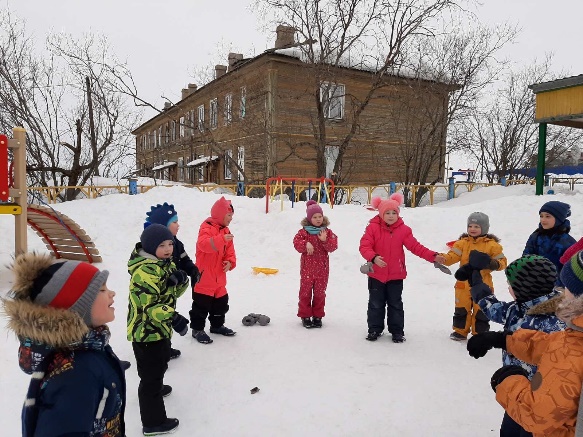 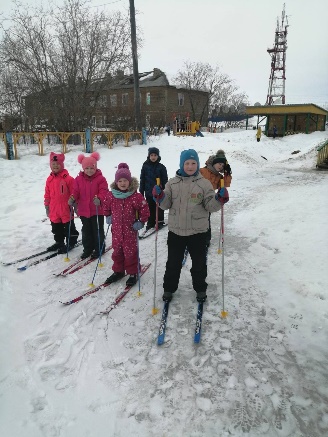 Вывод:В результате нашего проекта у детей наблюдается -появление интереса детей к здоровому образу жизни;  активное включение родителей в работу по сохранению и укреплению здоровья детей, желание дальше продолжать начатую работу по сохранению и укреплению здоровья.Главным результатом будет то, что родители будут не только вовлечены в воспитательно – образовательный процесс, но и научаться делать правильный выбор в развитии и сохранении здоровья своего ребенка.День неделиДень неделиЦельЦельМероприятияМероприятияВторник«С физкультурой дружить – эдоровым быть!»Вторник«С физкультурой дружить – эдоровым быть!»Формировать понимание необходимости заботиться о своем здоровье, беречь его, учиться быть здоровыми и вести здоровый образ жизни.Прививать любовь к физическим упражнениям, закаливанию.Повышать грамотность родителей в вопросах воспитания и укрепления здоровья дошкольников.Формировать понимание необходимости заботиться о своем здоровье, беречь его, учиться быть здоровыми и вести здоровый образ жизни.Прививать любовь к физическим упражнениям, закаливанию.Повышать грамотность родителей в вопросах воспитания и укрепления здоровья дошкольников.Анкетирование родителей «Растём здоровыми»Беседа с детьми «Что такое здоровье»Загадки и пословицы о спорте.Работа в спортивном уголке: рассматривание альбома «Виды спорта».Эстафеты «Веселые старты», Рисование «Мы со спортом крепко дружим!»Дыхательная  гимнастикаИзготовление нетрадиционного физкультурного оборудованияИгра «Разрезные картинки»(виды спорта)Анкетирование родителей «Растём здоровыми»Беседа с детьми «Что такое здоровье»Загадки и пословицы о спорте.Работа в спортивном уголке: рассматривание альбома «Виды спорта».Эстафеты «Веселые старты», Рисование «Мы со спортом крепко дружим!»Дыхательная  гимнастикаИзготовление нетрадиционного физкультурного оборудованияИгра «Разрезные картинки»(виды спорта)Среда«Витамины на столе»Среда«Витамины на столе»Уточнить и закрепить знания детей о происхождении продуктов питания.Дать детям знания о пользе продуктов питания.Дать детям элементарные знания о пользе витаминов, их влиянии на детский организм.Уточнить и закрепить знания детей о происхождении продуктов питания.Дать детям знания о пользе продуктов питания.Дать детям элементарные знания о пользе витаминов, их влиянии на детский организм.Беседа «Полезная пища».Игра «Чайный сервиз», «Правила питания»П/и «Собери урожай», «Найди свой овощ»Загадки об овощах и фруктах.С/р  игра «Магазин»Изготовление коллажа «Витамины на столе» Беседа «Полезная пища».Игра «Чайный сервиз», «Правила питания»П/и «Собери урожай», «Найди свой овощ»Загадки об овощах и фруктах.С/р  игра «Магазин»Изготовление коллажа «Витамины на столе» Четверг«Я и мое тело»Четверг«Я и мое тело»Познакомить с главными органами человеческого организма (сердце, желудок, лёгкие, печень).Расширять знания детей об организме человека.Формировать понятие, что здоровому организму нужна физкультура, закалка, правильное питание.    Научить любить себя и свой организм.Вызвать желание заботиться о своём организме, о своём здоровье, беречь своё здоровье.Познакомить с главными органами человеческого организма (сердце, желудок, лёгкие, печень).Расширять знания детей об организме человека.Формировать понятие, что здоровому организму нужна физкультура, закалка, правильное питание.    Научить любить себя и свой организм.Вызвать желание заботиться о своём организме, о своём здоровье, беречь своё здоровье.Беседа «Мое тело»Рассматривание иллюстраций «Тело человека», «Органы человека».Загадывание загадок про части тела.С/р игра «Больница»Родительское собрание в нетрадиционной форме (совместно с детьми) «Здоровая семья-здоровый ребенок»Изготовление стенгазеты «ЗОЖ».(родители вместе с детьми)Беседа «Мое тело»Рассматривание иллюстраций «Тело человека», «Органы человека».Загадывание загадок про части тела.С/р игра «Больница»Родительское собрание в нетрадиционной форме (совместно с детьми) «Здоровая семья-здоровый ребенок»Изготовление стенгазеты «ЗОЖ».(родители вместе с детьми)Пятница«В сказку за здоровьем»Пятница«В сказку за здоровьем»Формировать осознанное отношение к своему здоровью, понимание значимости гигиены,    физических упражнений для здоровья человека на примере героев произведений художественной литературы.Воспитывать интерес детей к подвижным играм разных народов.Расширять функциональные возможности организма детей, обогащать двигательные навыки.Формировать осознанное отношение к своему здоровью, понимание значимости гигиены,    физических упражнений для здоровья человека на примере героев произведений художественной литературы.Воспитывать интерес детей к подвижным играм разных народов.Расширять функциональные возможности организма детей, обогащать двигательные навыки.Чтение художественной литературы: К. Чуковский «Мойдодыр», «Доктор Айболит». С. Михалков «Про девочку, которая плохо кушала», «Как Саша сама себя вылечила». А. Барто «Девочка чумазая».Народные п/и  «Гуси – лебеди», «Гори – гори ясно».(на улице)Викторина «Загадки и отгадки».Лепка «Сказочные герои делают зарядку».Чтение художественной литературы: К. Чуковский «Мойдодыр», «Доктор Айболит». С. Михалков «Про девочку, которая плохо кушала», «Как Саша сама себя вылечила». А. Барто «Девочка чумазая».Народные п/и  «Гуси – лебеди», «Гори – гори ясно».(на улице)Викторина «Загадки и отгадки».Лепка «Сказочные герои делают зарядку».